Chromosomes, Genes, DNAPart 1: YouTube:  Genes, DNA and Chromosomes explainedLabel the cell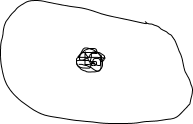 What is in the nucleus of a human cell…How do males and females differ …What are chromosomes made of…Describe a double helix…What are the 4 bases…A length of DNA is called a gene, what does a gene code for…What do proteins do…Part 2: Name these dudes   …                           …                      …     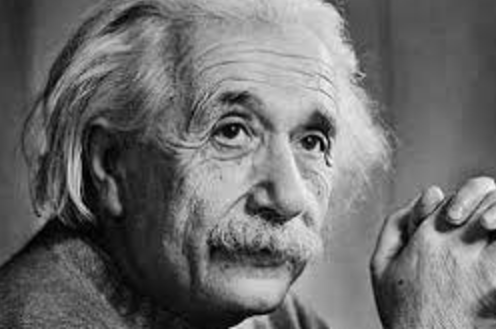 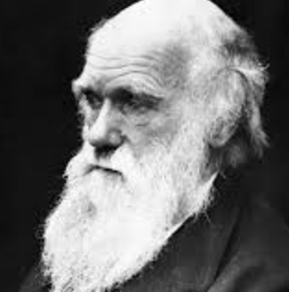 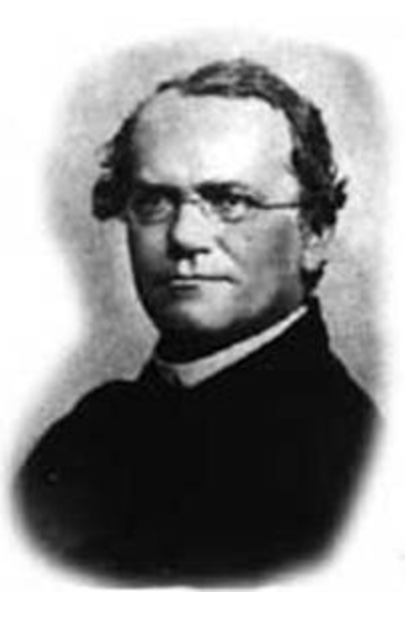 Name a famous woman scientist…Why is the list of famous scientists a bit lacking in women…Mendel was an… He was also a…The plant he studied was..His work involved…   explain what he did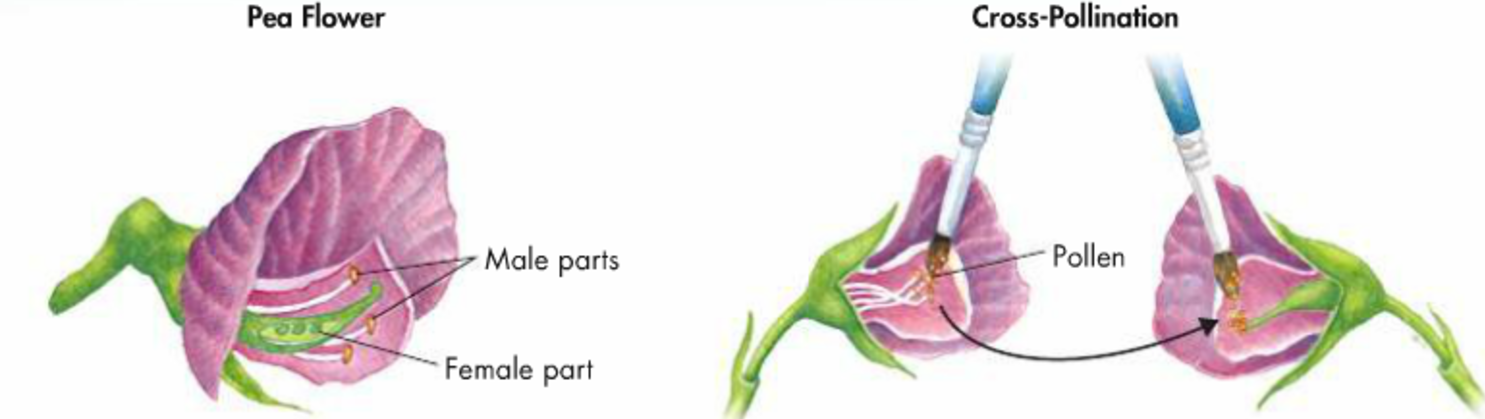 Use this diagram to explain the first part of his workdescribe this result…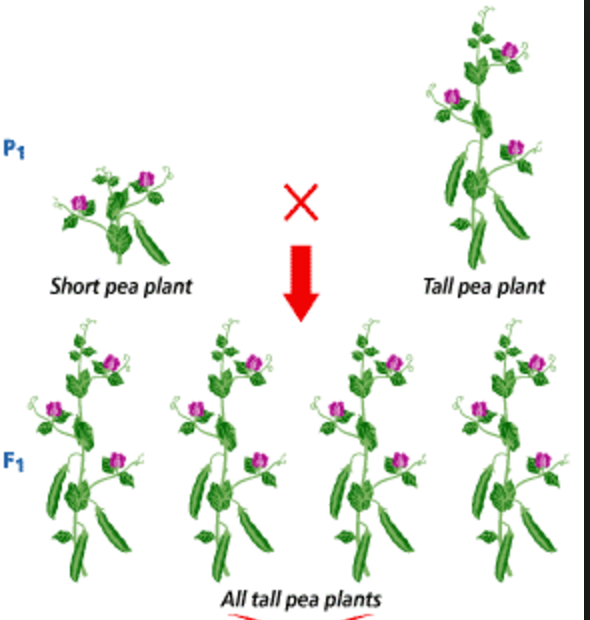 What does F1 and F2 mean…When he crosses two F1 plants this happeneddescribe this result…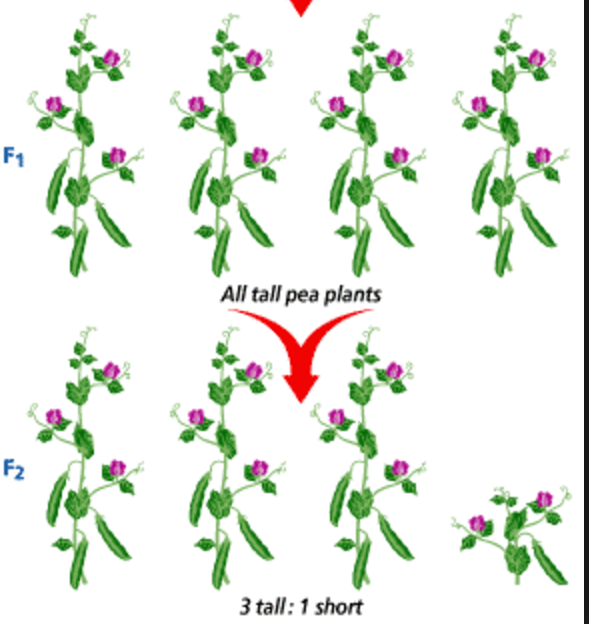 Explain these resultsOriginal tall parent…..Original short parent…